Volunteers Needed for Oxford Asperger Social Group!Oxford Aspies https://sites.google.com/site/oxfordaspiessite/ meets twice a month in a location in central Oxford, for about 2 hours at a time. We have about 20 members with Asperger’s and related conditions who attend most meetings. We are looking for reliable volunteers who are able to commit to at least 6 months with us, and have knowledge of/an interest in learning about Asperger’s and related conditions. You would be involved in chatting/playing board games with our group members, welcoming new people into the group, and facilitating interactions between group members. Ideally, we are looking for people with a background in the caring professions, who would also be able to support group members in managing their anxiety levels and behaviour, as well as adhering to ground rules. For more information, please email a short CV, a brief covering letter explaining your interest in volunteering with us, a copy of your latest police check if you have one, and an email address of someone who is happy to be contacted to provide a character reference to oxfordaspiessite@googlemail.com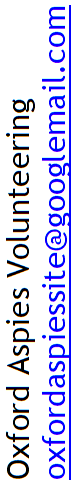 